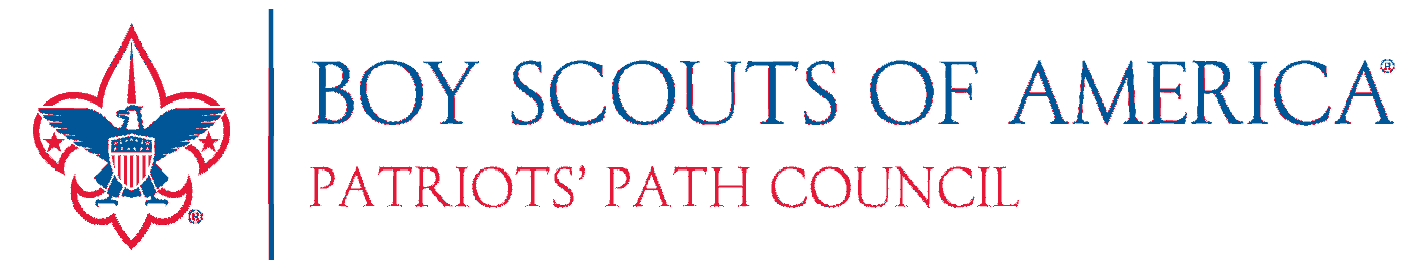 Unit Publicity Award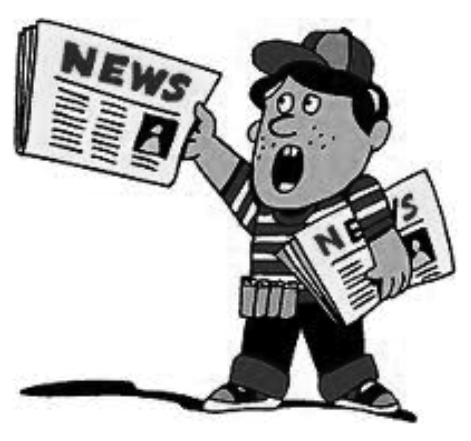 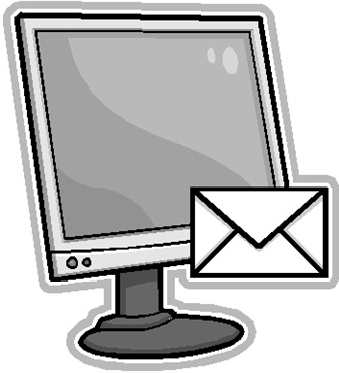 Recognizing Your Success!Patriots’ Path Council wants to recognize units that have successfully publicized their great work. If news about your unit has been published in a traditional or online news publication at least 3 times during any consecutive 12-month period…you will be awarded a handsome flag ribbon and printed certificate.To Apply: Complete this form and return the council service center. Attach article, photos, and/or website linkName:  	__Unit Type/Unit #: 	District:  	__Address: 	Town:  	__Phone: 	E-mail: 	__(over)Unit Publicity Award Program DetailsAny Cub Scout pack, Boy Scout troop, Venturing crew, Explorer post, Sea Scout ship or other traditional Scout unit may apply for the award.You must get published at least 3 times during any consecutive 12-month period in the general press or online news service to be eligible. Units will receive a printed certificate and award ribbon.There is no limit to the number of Publicity Awards a unit can receive.Articles must be published in a form distributed for reading by the general public outside of the Scouting community. Examples include newspapers, magazines, trade brochures, church bulletins, newsletters, online news service, etc.Articles and photo captions should include a description of the event, with unit and number. If allowed by the publication, use the first name and last initial of participants. Full names are prohibited for privacy reasons. Please remember to protect our Scouts’ identity and follow Youth Protection guidelines. Alternatively, a phrase identifying the group is acceptable, ex: “Scouts from Florham Park enjoy the air show.”Remember to have all appropriate approval forms signed, that allow the Scouts’ pictures to be published. The talent release agreement can be found on Part B of Annual BSA Health and Medical Form. http://www.scouting.org/filestore/HealthSafety/pdf/parts_ab.pdf.Having Scouts in uniform is preferred, but may not always be practical. Do your best to have those in the picture represent the ideals of Scouting by their clothing they wear and appropriate content.Name of Publication or WebsiteDate Published or Posted123